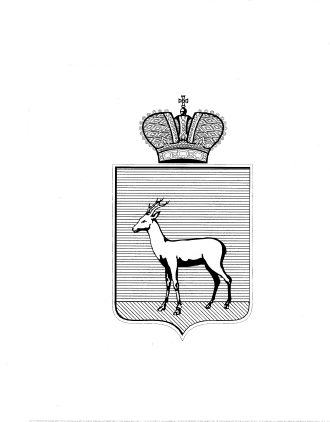 О признании утратившими силу некоторых постановлений     Администрации Кировского внутригородского района городского округа СамараВ соответствии со статьей 25 Закона Самарской области от 06.07.2015      № 74-ГД «О разграничении полномочий между органами местного самоуправления городского округа Самара и внутригородских районов городского округа Самара по решению вопросов местного значения внутригородских районов» ПОСТАНОВЛЯЮ:Признать утратившими силу:-  постановление Администрации Кировского внутригородского района городского округа Самара от 06.02.2018 № 7 «Об утверждении административного регламента предоставления муниципальной услуги «Предоставление сведений, содержащихся в муниципальном архиве Администрации Кировского внутригородского района городского округа Самара»;- постановление Администрации Кировского внутригородского района городского округа Самара от 24.04.2018 № 26 «О внесении изменений                  в постановление Администрации Кировского внутригородского района городского округа Самара от 06.02.2018 № 7 «Об утверждении административного регламента предоставления сведений, содержащихся           в муниципальном архиве Администрации Кировского внутригородского района городского округа Самара». Настоящее постановление вступает в силу со дня официального опубликования.          3.    Контроль   за   выполнением   настоящего   постановления   оставляю за собой.                        ГлаваКировского внутригородского района         городского округа Самара                                                         И.А.Рудаков